                                               2группа 1 курс.                           Тема: «  Прямоугольныи       параллелепипед».             1.Актуализация опорных знанийа) фронтальный опрос:- какие геометрические тела мы изучали на пошлом уроке?- что называется многогранником?- назовите фигуры, которые являются многогранниками (на доске изображения параллелепипеда, цилиндра, пирамиды, призмы, конуса, наклонного параллелепипеда). Учащиеся делают свой выбор и аргументируют его.- какие из оставшихся фигур являются призмами?- какая фигура является призмой?- назовите её элементы.б) на листике-конспекте заполнить пропуски: вершины, ребра, грани, диагонали.             2. Объявление темы, цели и задач урока.             3. Изучение новой темы.План:      1.Виды призм (прямая, наклонная)      2.Высота прямой и наклонной призм      3.Боковые грани прямой и наклонной призм      4.Определение параллелепипеда      5.Грани параллелепипеда      6.Свойства параллелепипедаа) у него противоположные грани равныб) диагонали пересекаются и в точке пересечения делятся пополам      7. Прямоугольный параллелепипед (пример из жизни)      8. Куб      9. Линейные размеры прямоугольного параллелепипеда      10. Теорема: в прямоугольном параллелепипеде квадрат любой диагонали равен сумме квадратов его трёх линейных размеров (с доказательством).4.  Закрепление                   а) задачи на плакате разбираются устно;                   б) решить задачи 1-3 с разбором у доски;Задача 1: Найти диагональ параллелепипеда, если его линейные размеры равны 4см, 5см, 7см. ( ответ : 10см)Задача 2: (самостоятельно) В основании прямой призмы лежит квадрат со стороной 4см. Найти диагональ призмы, если его боковое ребро равно 7см. ( ответ: 9 см).Задача 3: Стороны основания прямоугольного параллелепипеда относятся как 3 : 5,а диагонали боковых граней равны 10см и 41см. Найти длины ребер параллелепипеда. (ответ: 6см и 10см).                 5. Итог урока:- назовите виды призм- каковы их отличительные особенности- что называется параллелепипедом- что называется прямоугольным параллелепипедом- что называется кубом- назовите свойства параллелепипеда6. Дома: задание по теме .ПриложениеОпорный конспект урокадля ученика   .ТЕМА: ПАРАЛЛЕЛЕПИПЕДНАЗОВИТЕ ДЛЯ ПРИЗМЫ:1.ВЕРШИНЫ2. ОСНОВАНИЯ3.БОКОВЫЕ РЕБРА4. БОКОВЫЕ ГРАНИ5. ПРОТИВОПОЛОЖНЫЕ ГРАНИ6. ДИАГОНАЛИ ПРИЗМЫ7. ПОСТРОЙТЕ ДИАГОНАЛЬНОЕ СЕЧЕНИЕНОВЫЙ МАТЕРИАЛ1.                                                      ВИДЫ ПРИЗМ                     БОКОВЫЕ РЕБРА ПЕРПЕНДИКУЛЯРНЫ ОСНОВАНИЯМ             ДА                                                                                                           НЕТПРЯМАЯ                                                                                                       НАКЛОННАЯ(БОКОВЫЕ ГРАНИ - ………..                 )      (БОКОВЫЕ ГРАНИ -    ………….                          )( ВЫСОТА ПРИЗМЫ -………….            )       ( ВЫСОТА ПРИЗМЫ - …………                           ) 2. ПАРАЛЛЕЛЕПИПЕД – ПРИЗМА,У КОТОРОЙ В ОСНОВАНИИ ЛЕЖИТ ПАРАЛЛЕЛОГРАММГРАНИ ПАРАЛЛЕЛЕПИПЕДА – …………….3. СВОЙСТВА ПАРАЛЛЕЛЕПИПЕДА:А) У ПАРАЛЛЕЛОГРАММА ПРОТИВОЛЕЖАЩИЕ ГРАНИ –Б) ДИАГОНАЛИ ПАРАЛЛЕЛЕПИПЕДА ПЕРЕСЕКАЮТСЯ И В ТОЧКЕ ПЕРЕСЕЧЕНИЯ ДЕЛЯТСЯ ПОПОЛАМ4. ПРЯМОЙ ПАРАЛЛЕЛЕПИПЕД, У КОТОРОГО В ОСНОВАНИИ ЛЕЖИТ ПРЯМОУГОЛЬНИК, НАЗЫВАЕТСЯ ПРЯМОУГОЛЬНЫМ ПАРАЛЛЕЛЕПИПЕДОМ.ВСЕ ГРАНИ ПРЯМОУГОЛЬНОГО ПАРАЛЛЕЛЕПИПЕДА –…………..5. ПРЯМОУГОЛЬНЫЙ ПАРАЛЛЕЛЕПИПЕД, КОТОРОГО ВСЕ РЕБРА РАВНЫ НАЗЫВАЕТСЯ –………….6. ДЛИНЫ НЕПАРАЛЛЕЛЬНЫХ РЕБЕР НАЗЫВАЮТСЯ – ………………..ТЕОРЕМА: В ПРЯМОУГОЛЬНОМ ПАРАЛЛЕЛЕПИПЕДЕ КВАДРАТ ЛЮБОЙ ДИАГОНАЛИ РАВЕН СУММЕ КВАДРАТОВ ТРЕХ ЕГО ЛИНЕЙНЫХ РАЗМЕРОВДАНО:                                                                                       В1С1А1Д1  ДОКАЗАТЬ:                                                                            В                                      С   А                                     Д                                             ДОКАЗАТЕЛЬСТВО:Ответ:                                              Приложение.ЗАДАЧА 1: Найти диагонали параллелепипеда, если его линейные размеры равны 4см, 5см, 7см.ДАНО: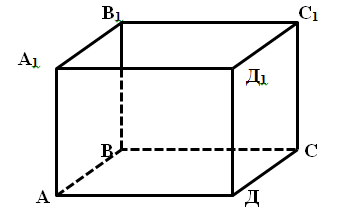 НАЙТИ:                                    РЕШЕНИЕ:Ответ:ЗАДАЧА 2: В основании прямой призмы лежит квадрат со стороной 4см. Найти диагонали призмы, если его боковое ребро равно 7см.ДАНО:                                                                      НАЙТИ:                                    РЕШЕНИЕ:Ответ:ЗАДАЧА 3: Стороны основания прямоугольного параллелепипеда относятся как 3 : 5, а диагонали боковых граней равны 10см и 2см. Найти длины ребер параллелепипеда.ДАНО:                                                                      НАЙТИ:                                    РЕШЕНИЕ:Ответ: